OUTLINE FOR GROUP DECREE AND SANCTUARY ACTIVITY  (adapted from A D K Luk ‘LAW OF LIFE’ Group Activity outline)“Throughout the Universe manifestation is brought about through Decrees or Fiats!”WEBSITE:  http://iamfree.co.za/By joining a Decree Group, two services are offered:The individual is given the opportunity to develop Self MasteryAnd He/she offer themselves as a conductor or conduit through which the Divine Powers may Bless humanity through Decreeing, Visualizations and Service.Individuals who are entering The Path, as given by the Ascended Masters, before they are admitted to a group meeting, need to understand, so that the “sprouts of spiritual (flowering) development” will not be shriveled up in the presence of the unexplained!:That it is necessary first and foremost to have knowledge of the “I AM Presence”, and have the chart explained.The great importance of endeavouring to REMAIN HARMONIOUS AT ALL TIMES, and in a state of “Listening Grace” and to endeavour not to ‘stir the emotions of others’, when in the Sanctuary and its vicinity, (thoughts, feelings, words and acts) as this energy affects the Beauty and Sanctity of the wonderful Peace, Love & Harmony built up through the years of visitations by the Ascended Hosts, and the consciousness of chelas.Knowledge of the Actions of the Sacred Fire. Knowledge of the Ascended Masters and Divine Beings to whom we call. The importance and reason for decreeing and that this activity is not just a place of worship, but an opportunity to balance our ‘account with Life’ and assist in bringing our Earth, and the willing souls, into Her Glorious Freedom!Knowledge and understanding of the reasons behind each step of the ceremony.The need to keep the original intention of the Good Hope Sanctuary as a place for the ‘New Dispensation’ to expand in PURITY, as designed by Saint Germain and the Ascended Masters and given in the books of the “I AM” Activity and the Bridge to Freedom material (including ADK Luk – part of the Bridge to Freedom).  We thank you that this is respected.When we understand that individual development and mastery proceed hand in hand with impersonal service (i.e. decreeing, visualizations, meditations, singing etc.) we can JOYOUSLY enter into this service and feel within ourselves that wonderful opportunity and return of energy that comes our way on the current of upliftment that stems out of impersonal service!  We are being offered the most precious gift of all Life – the opportunity to serve in the most powerful way possible and set ourselves, and all Life FREE!  No greater gift can we give or receive!The action under the ‘old Law’ was that the spiritual development to the individual came first, and service to the whole came second. Now under the ‘new Law’, it is reversed, and the WHOLE comes FIRST and the individual come second!THE DIVINE DESIGN even for the simplest of endeavors as well in creative patterns for group activities is: (he = both he/she)First  - the individual desires to KNOW GOD’S WILL (is a seeker – First Ray)He learns that besides his own development (Mastery) he must render service to all life impersonally (Second Ray). This can best be done through Decree GROUPS!He learns that his “brother” and his planet are also his concern and he applies for entrance into the Basic Ceremonials (Third Ray) He learns that Beauty, Music, Art, Divine Designs are all channels for the drawing and dispensing of currents from the Higher Realms. (Fourth Ray)He learns then the deeper aspects of the Law – how to control the atoms, qualify the Life Essence, etc. and finally the Powers of Precipitation and Etherialization. (Fifth Ray)He enters willingly into the deeper Ceremonials of Worship, Invocation and direction and Cosmic Power for the Redemption of the people and the Earth.  (the action of the Sixth Ray and the Seventh Ray)PLEASE READ THE IMPORTANT INFORMATION ON DECREEING AT THE END OF THIS DOCUMENT.DONATIONS	It is advisable to have a bowl near the door for donations towards running expenses  -  tea, printing, cleaning etc. GROUP ACTIVITYA good analogy explaining ‘Group Activity’ would be to liken it to pushing a car uphill – the more good, joyful, strong, dedicated and constant members the better!  However it must never be forgotten that “quality is far more important that quantity.” Rather have a small, determined, enthusiastic, dedicated group that a large ‘blah’ group!Studying the Teachings is strongly recommended, as without regular study your progress will be much slower. The Books are FREE TO DOWNLOAD FROM THIS WEBSITE:  http://iamthebridgetofreedom.com.ec/and excellent booklets from this website:http://www.pathofthemiddleway.org/Journals/Archives/Books/1/books1.htmCONSTANCYConstancy in service is important, and to feel, and understand the importance of what you are doing. We are rendering a GREAT service and are being given an opportunity like no other – it is more important than any other outer activity, it will give you the opportunity to gain your FREEDOM and do your Ascension this lifetime, and help others and the earth, but like anything in life, the effort that is put in dictates the results.  The Sacred Fire, like the physical fire grows when ‘tended’ and rises back to source.  So we need to understand the great importance of our individual DAILY APPLICATION and WEEKLY/BI WEEKLY GROUP ACTIVITY.  The Ascended Masters have stressed this again and again in the books. Daily decreeing builds up a momentum that in times of need will be invaluable!Thank You and God Bless You Always on your Victorious Pathway of Light with Your Mighty “I AM’ Presence and the Great Ascended Hosts, knowing, seeing and feeling ONLY PERFECTION in all and everything!CHOOSING A GROUP SYMBOLAs the Group meets and serves a forcefield builds from their energy released. It is necessary for a Symbol to be chosen which can be used as the center figure of such forcefield with which the students who belong to that sanctuary are familiar. THAT SYMBOL SHOULD GIVE THOSE STUDENTS A SPECIFIC IDEA OF WHAT THEIR GROUP IS DOING AND WHAT PARTICULAR SERVICE OF MAGNETIZATION AND RADIATION IS GOING FORTH FROM IT. IF THE GROUP MEMBERS HAVE A COMMON SYMBOL, IT BUILDS STRENGTH. Through unity of mental concentration, the students cut out of universal light substance a good, clear pattern and fill it with the feelings of joy and Christ accomplishment as they continue to release their energy in decrees, songs and so on.   (The Maha Chohan)GROUP HARMONYKeeping the GROUP HARMONY is very important, so all need to attempt to be keenly alert to those around them, (some people are easy to please and others are not so!) – and it is to try and please ALL, remembering that if we are challenged by others, as Saint Germain has said: “WE HAVE WORK DO TO ON OURSELVES”. It is important to try to say the decrees in a way that does not overpower the soft-spoken ones and singing needs to have the same attitude.   Group service is what is says, to be in harmony and well timed, so all speak at the same time and at the same time add the most feeling possible.  PRACTICE MAKES PERFECTIMPORTANT INFORMATION ON DECREEINGOUR DECREES SHALL FREE HUMANITY AND PURIFY OUR EARTH!The Great Ascended Hosts, through Cosmic Law, are not permitted to come into our lower realm, (this physical world) and perform the GREAT PURIFICATION needed for our people and all life on the earth, unless WE MAKE THE CALLS!   THAT is the POWER of the Decree Service.  This differs from all other activities of service, for example; prayer, meditation, visualization and other ceremonies (not that they are not good – THEY ARE GOOD, and are still adding to the Light of the world) but through Decrees (Commands) issued forth, in the name of our “I AM” Presence, who ALONE has the authority, to call to The Great Comic Light and Ascended Beings, to do It’s perfect work – as that “I AM” Presence is ONE with the great Ascended Hosts, whereas the human is not.  By Cosmic Law the calls are instantly answered when made through our “I AM” Presence.  Jesus knew this great Law, that is why all His famous statements were prefaced with the words “I AM” (e.g. “I AM” the Open Door that no man can shut”  “I AM” the Light of the world” etc.) He also knew and told us clearly,  “I of myself can do nothing, it is the Father Within, that doeth the works”  which is the Great “I AM” Presence.The basis of Saint Germain’s activity in the decree pattern is repetition. This is based on the fact that we have used in the many embodiments through the centuries, so much energy through the spoken word, and beaten that into the emotional, mental and etheric bodies, hence we have solidified qualities of a negative and destructive nature within them.	Now, to re-qualify the energy in these bodies and the physical body, we have to release a balance of energy, which will blaze into them and SHATTER those patterns which we have set up mostly through the use of the spoken word and physical action.	Through centuries of saying negative statements there has been built up into the etheric body, into that which the world calls the ‘sub-conscious’, certain deep grooves of energy. It has been set into motion. It is consciousness which has been accepted that which we have ‘decreed’ for ourselves century after century. The same thing has been done with the emotional and mental bodies, through the use of life. Now, all that will not change with one affirmation!The efficacy of the decrees is not only in that which goes out into the ethers, but that which is charged and charged into the etheric body (soul/memory body). This brings a positive alignment and control of the entire consciousness into positive assurance of what is affirmed.	It is efficacious to us the same pattern in decreeing, thus build a momentum, than to be changing to new decrees all the time, however it may be necessary to add/change according to the ‘need of the hour’. Decreeing should not become a ‘chant’. It is not a matter of saying so many words through habit. The consciousness should remain ALERT at all times, understanding and fully meaning that which is said, with CLEAR VISUALIZATION. Remember FREEDOM is gained by rendering impersonal service! To be efficacious in such service, daily application is also required, backing up the decrees, and not just to read a few every day, but to stand and say them with FIRM DETERMINATION - knowing they are being fulfilled!QUOTES FROM THE TEACHINGS OF THE ASCENDED MASTERS:“When you call to the “I AM” Presence, you are calling to the “I AM” Presence of everyone in the world. Even earnest students do not realize what a Power their call to the “I AM” Presence is.”  ADK Luk“At this point, let Me assure you first, that the  Most Magnificent Activity We have ever seen on the face of This Earth, has been thru these Mighty Decrees. . . . . . . You make the calls, We will do the rest!”  The Beloved Great Divine Director     “When you go into action in your groups, (and individually) making tremendous calls for the Light Rays to expand and to remove those causes of distress, you render a service that you will never fully comprehend until you are Ascended. That is why the cities where sanctuaries of Light are established are more pure by far than those that are not so blessed.”      Beloved Sanat Kumara- From ‘Dictations’ – Bridge to Freedom Publication “Those who say they do not wish to decree, are making an error.” Ascended Master K-17“For more than 100 years the call from the hearts of humanity has come to Me, but the voice of the outer was silent. Today, the voice of the outer has made its call to Me… Thus life has called and called, but the outer response was silent… Since your call has brought this response, is there anything that your call will not bring forth?” Goddess of Purity 1/1/39“Decree a thing and it shall be established unto thee!”“ . . . . In decree work, until a certain development and understanding is reached the Masters have to purify the energy released before They can use it. But people have to start at whatever point or state of consciousness they are at. A decree is, or should be, a command giving the Presence and the Masters the authority to act in our human world, individually or otherwise.” Law of Life Enlightener  ADK Luk pg 569Excerpt from: Law of Life Enlightener  – ADK Luk (V.9 N.3, September-October, 33 A.F. (1987)“Thru the group decree work in the 1930’s and 1950’s, great changes which are alluded to in other teachings, have taken place for mankind and the earth. Thru the decrees was drawn the attention and action of many Ascended Masters, Cosmic Beings and other Divine Beings, thru which all this was accomplished. This was not the case thru the centuries under the occult law, by the various teachings thru meditation, affirmation, etc.” “At this point, let Me assure you first, that the  Most Magnificent Activity We have ever seen on the face of This Earth, has been thru these Mighty Decrees, issued by these Beloved students all over America (during the 1930’s where this Activity first came forward). I want you to know how very great they are and how very powerful!         You can believe it or not, but I tell you, your Panama Canal would not exist today; if it had not been for the Call of the students thru these Decrees! Your Eastern Coast from Philadelphia to Maine, would not have been there today, but for the Call which has enabled Us to govern the energy and activity in the gas belts. It is the same on the West Coast of your beloved California” Beloved Great Divine Director – “I AM” Discourses Book 8   – page 199“. . . . . . But where there are conscious chelas where drought, flood, pestilence, or any kind of distress appear, it is so unnecessary, and We always look with hope that some chelas will open the door, so We may render the necessary service and restore the necessary balance. It is one thing for the unconscious masses to suffer, but it is an indignity to Our Own Life and Our Friendship for those who are Our Heart Friends to allow such suffering in their presence. May I commend you in your endeavors and encourage you.”  Beloved Kuthumi  – Ascended Master Love & Truth Vol. IIIIMPORTANT:It is important to point out, that the Decree Activity needs to be balanced with  meditation and visualization.  This allows the ‘Feeling’ aspect of Divinity to do It’s Perfect work.  This is the the FEELING of ACCOMPLISHMENT of Love, Happiness, Joy, and our Purified, FREE world etc. Decrees are the “Scepter and  meditation/contemplation/visualization are the “Crown” the receiving. One without the other causes an imbalance.ONE OF THE GREATEST SERVICES WE CAN RENDER ON EARTH, IS TO MAKE THE CALLS, THRU DECREES,  BY THE POWER OF OUR MIGHTY “I AM” PRESENCE. WHEN WE INVOKE THE GREAT ASCENDED BEINGS, AND CALL FOR THE PERFECTION WE SO DESIRE ON OUR EARTH IT WILL BE DONE!  THIS COUPLED WITH VISUALIZATION AND UNINTERRUPTED FAITH IN THE MANIFESTATION OF OUR CALLS IS CERTAIN VICTORY!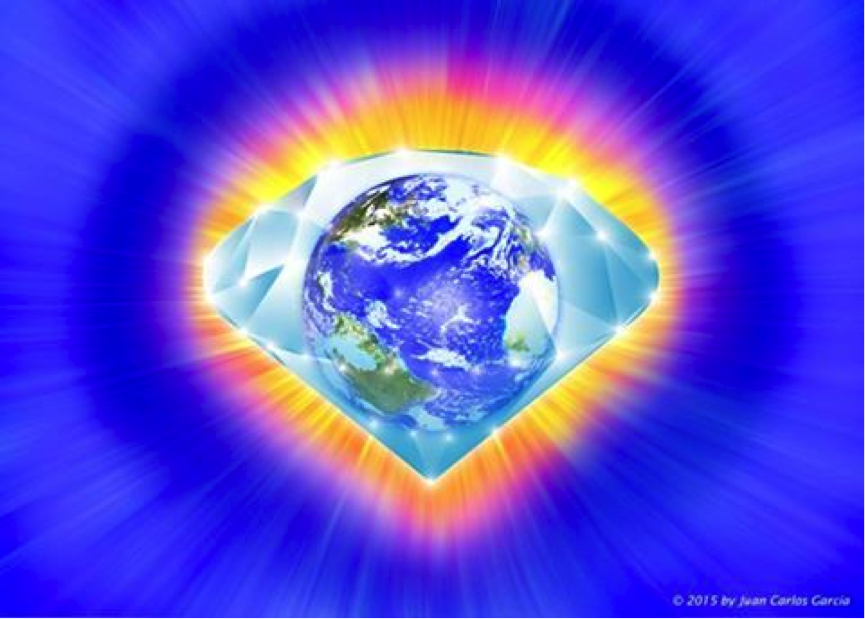 